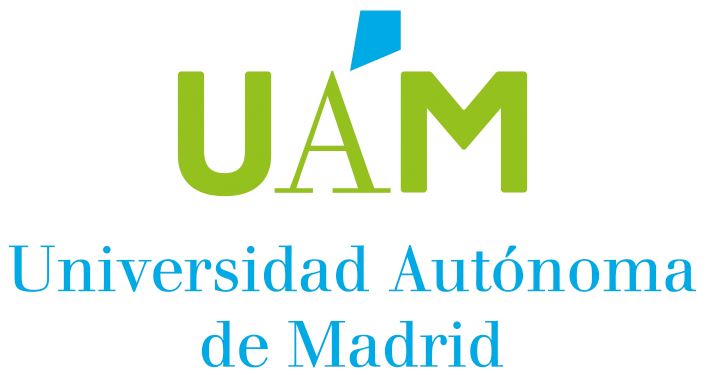 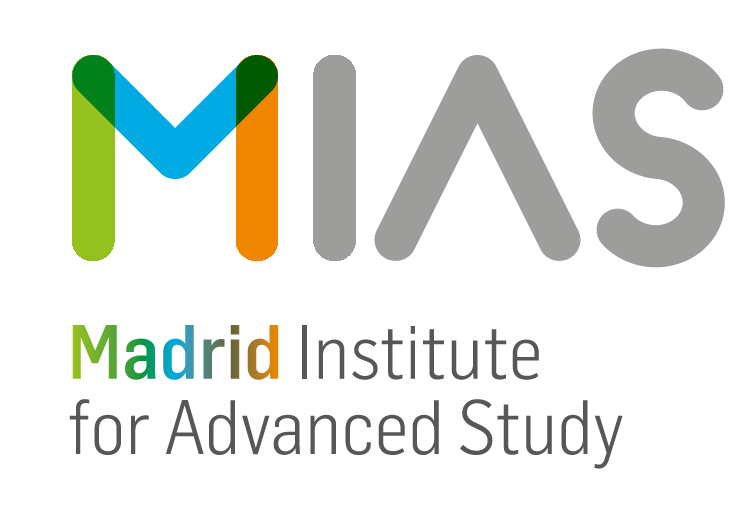 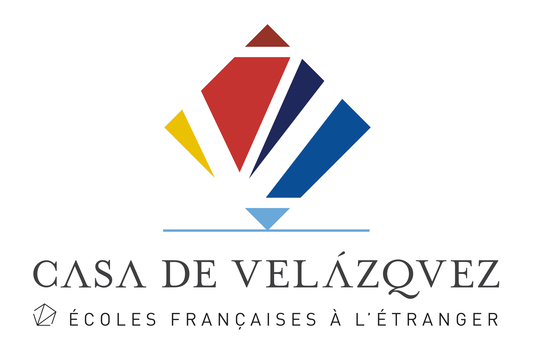 ANNEX III(submit in Spanish & English, or French & English)
Maximum of 8 pages per language. Excesspages will result in the application being rejected and will not be rectifiable.A bibliography of a maximum of 2 pages can be attached to the summarySCIENTIFIC SUMMARY OF THE RESEARCH PROJECT 1. Project SummaryRESEARCHER:PROJECT TITLE: TITULO DEL PROYECTO: TITRE DU PROJET:2. INTRODUCTION(maximum five pages)You must describe here: the objective of the project, the antecedents and actual status of scientific knowledge, including the most relevant bibliography; national and international groups working on the same specific topic as the project, or on related topics3. OBJECTIVES OF THE PROJECT	(maximum two pages)3.1 Briefly describe the reasons why you consider it relevant to raise this research, and when convenient, the initial hypothesis on which the projects’ objectives lay (maximum 20 lines)3.2 Indicate the antecedents and previous results, of the applicants or other, that substantiate the validity of the initial hypothesis3.3 Briefly enumerate and describe with precision, clarity and realism (according to the forecasted duration of the project), the concrete objectives to achieve.4. METHODOLOGY AND WORK SCHEDULEYou must detail and justify with precision the methodology and proposed work schedule, and expose the temporary planning of activities, including a time line. The work schedule should be divided into activities and tasks, detailing, for each one, the objective to achieve.4.1 schedule5. BENEFITS OF THE PROJECTS AND DIFFUSION OF THE RESULTS(maximum one page)The following elements, among others, must be highlighted: Scientific contributions of the project’s expected benefits for the advancement of knowledge.Plan of diffusion of the project’s results. 6. PROJECT’S POTENTIAL PROJECTION IN EUROPEAN CALLSSUMMARY (must be brief and precise, and only expose the most relevant aspects and forecasted objectives): RESUMEN :RESUMÉ: